LISTOPADNE ŠUMEDrveću i    lišću   u    listopadnim    šumama     u    jesen       otpada        lišće.U   listopadnim    šumama    rastu :    hrast,     pitomi kesten        , bukva                  HRAST                           PITOMI KESTEN                   BUKVA        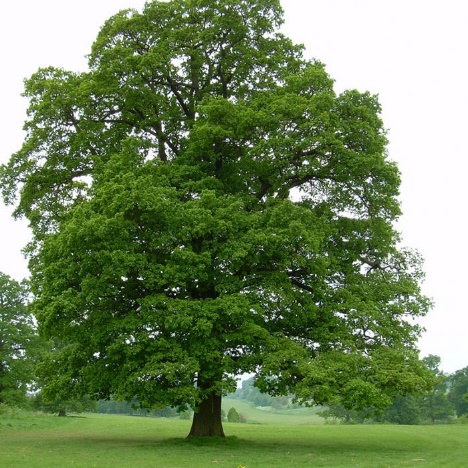 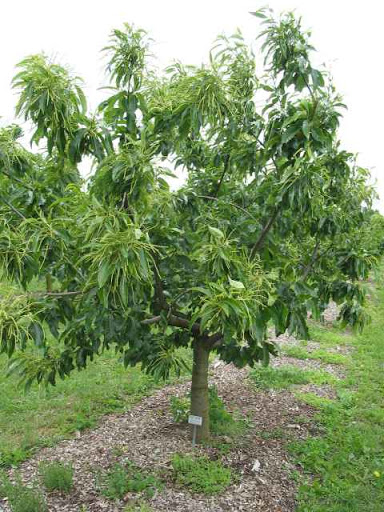 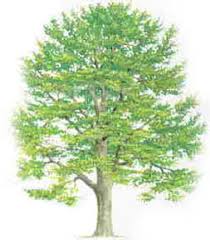 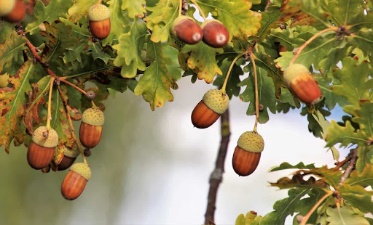 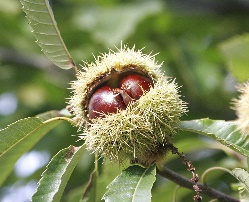 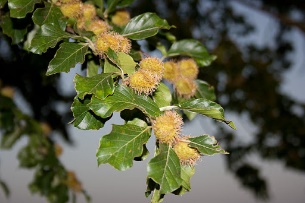                      žir                                               kesten                                                          bukvica Plodovi  listopadnog drveća služe za hranu životinjama i ljudima .